家政培训讲师考核试卷                  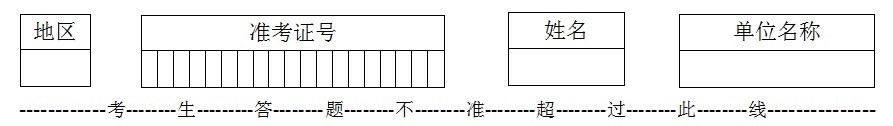 注意事项1、考试时间：按照考场通知。2、请首先按要求在试卷标封处填写您的姓名、准考证号和所在单位名称。3、请仔细阅读各种题目的回答要求，在规定的位置填写您的答案。4、不要在试卷上乱写乱画，不要在标封区填写无关的内容。一、选择题（共10题，每题2分，共20分）教案准备要有弹性，准备(    )分,讲七分，重点先说，再做辅助说明或者补充，调节节奏，伸缩自如。十    B、五    C、三    D、一(    )不是正确的提问类型。开发式提问  B、直接提问   C、讲解提问   D、群体提问讲师课堂与学生的眼神交流不正确的是（     ）。点视法  B、扫视法  C、虚视法  D、巡视法（    ）是最好的名片。语言      C、微笑      B、眼神       D、肢体语言（    ）是不正确的沟通技巧。语言沟通    C、肢体动作     B、课堂互动    D、请吃饭课堂上不正确的表现方法是（     ）。理论联系实际  B、抓住教学重点    C、运用启发式教学  D、灌输式教学培训时讲师正确的站立位置是（     ）。 背向学员       B、  移动幅度不要过大，过快。   C、  桌子、椅子和投影仪的后面   D、站着不动收尾方法不正确是（     ）。重复学习内容中的重点  B、留一段时间接受学员提问    C、最后说感谢语       D、拖堂老师裙装的正确的是（     ）。西装套裙    B、超短皮裙    C、渔网袜    D、三截腿（   ）是女性讲师不正确的坐姿。标准式     B、双腿分开式   C、后点式    D、前交叉式二、判断题（共10题，每题共2分，共20分）1、（    ）课堂上应该用38%的语言语调，55%的肢体语言。2、（    ）上课时应该姿态挺直，抬起下巴。3、（    ）扫视法一般用于较大的场合的演讲，人数在100人以上。4、（    ）为了良好的课堂纪律，教学中不允许学员提问。5、（    ）讲师上课站在讲台要多来回走动。6、（     ）为了保护噪子讲师都是运用丹田运气。7、（     ）为了课堂气氛，学员可以在课堂上热烈的讨论问题。8、（     ）为了应付考试，在考前直接给学员答案。9、（     ）家政讲师应该和学员多沟通，走入学员的心里世界。10、（     ）一名合格的家政讲师不仅课讲得好，还需要有很强转换科目的能力。三、简述答题（共5题，每题12分，共60分）。简述教师的职业定义。简述九种教学法。简述教学原则。简述提问的类型。一二三总分得分